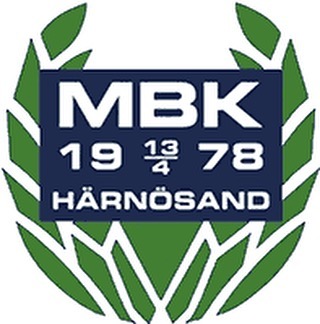 Moffe P07s ledsjärnorVid spelarmötet vi hade med grabbarna så diskuterade vi ganska många saker. Meningen med mötet var att dom ska få vara delaktig att ta fram ledstjärnor för laget och dess spelare. Detta med ledstjärnor har vi fått tips av Västernorrlands idrottsförbund om. Då detta är ganska nytt för oss ledare/tränare så fick vi göra så gott vi kunde :-) De ledstjärnor vi tog fram gemensamt med grabbarna var: Peppa varandra: Vi kom överens om att vi gnäller och klagar inte på varandra utan vi försöker säga positiva saker och hjälpa varandra. Detta är något vi försöker återkomma till ständigt då situationer uppkommer. Vår förhoppning är att detta ska bidra och hjälpa oss då situationer uppkommer där negativa ord kommer i stridens hetta. Grabbarna var alla överens om att negativa ord inte är så roligt att höra utan att det känns bättre med peppande ord. Vi kommer påminna grabbarna om vikten av detta under säsongens gång. Respekt: Vi kom fram till att man ska visa varandra respekt. Vi pratade bland annat om att respektera allas åsikter. Att vi måste visa motståndare respekt vid tex en vinst/mål så firar vi i laget. Vi pratade även om att vi alla är olika intresserade av fotboll. Vissa kanske tycker fotboll är det roligaste som finns medans vissa kanske tycker det är ett kul sätt att umgås med kompisar.  Inte bråka: Detta var det första grabbarna kom på när vi frågade hur en Moffe spelare ska vara. Vi pratade om att detta gäller ju inte bara på träningar/matcher utan även skolan och fritiden. Vi är ALLTID en Moffe spelare. Vi ska inte förknippas som bråkstakar när andra pratar om oss. Är det problem ska vi kunna lösa det utan att bråka. Under detta samtal kom vi att prata om det är ok och bråka och spela fult under match? Vad ska vi göra om man spelar fult eller är dum mot motståndare/domare? Grabbarna ansåg att gör man något dumt under match så får man inte spela något mer på den matchen utan man får sitta på bänken. Förstår man inte att man gjort fel eller inte lyssnar på oss tränare när vi säger till vid en händelse av denna typ så får vi tränare bestämma om man kanske inte ska spela nästa match heller. Vi tränare tycker det låter vettigt men vill såklart att om det är så allvarligt att man inte får spela nästa match så ska man prata med förälder/vuxen om det inträffade.Alla gör så gott man kan: Under denna ledstjärna tog vi tränare upp vikten av att alla gör så gott man kan när man är på träning/match. Alla höll med och tyckte vi skulle använda oss av detta. Vi pratade om att även om man kanske är mindre bra på en övning så är det huvudsaken man gör så gott man kan. Sedan pratade vi om vikten att försöka komma på så många träningar man kan. Att man behöver träna för att kunna vara med och spela match men naturligtvis kan man bli sjuk ibland och då måste det vara ok att vara hemma. Vi pratade även om att tränar man någon annan idrott så räknas detta som träning också. Alla var eniga om allt detta. Vi hoppas dom tar med sig detta i denna säsong. Vi har även märkt efter detta samtal att träningsnärvaron ökat rejält, vilket är glädjande att se. Detta är Moffe P07s ledstjärnor. Vi kommer ta fram dessa och prata om vid olika tillfällen. Och påminna grabbarna att det är dom som skapat dessa och ska sträva efter att följa dessa. Vi är väll medvetna om att detta kommer ta tid men känns ändå som en bra start att vi haft detta möte och börjat prata annat än fotboll.  